В соответствии с «Положением об оплате труда работников ФГАОУ ВО «СПбПУ» за (качество выполненных работ в рамках должностных обязанностей предусмотренных трудовым договором)ПРИКАЗЫВАЮ:Произвести разовую выплату в (месяц и год)  стимулирующего характера следующим работникам: (список в алфавитном порядке)Выплату произвести с лицевого счета №___________.Основание: служебная записка директора Института (руководителя структурного подразделения) по ФИО из таблицы с указанием по каждому сотруднику перечня выполненных работ от 00.00.0000.И.о. проректора по научной работе                                                 О.С. Ипатов№№ФИОтабельный номердолжность, подразделениесумма, руб.1.Иванов Иван Иванович05555Программист, Ин-т, каф…2 0002.Петров Петр Петрович06666Доцент, Ин-т, каф…..5 0003.…..Итого:50 000Проект вносит:Согласовано:Руководитель структурного подразделения                                    ФИО                             Главный бухгалтер			          Н.В. ИвановаНачальник ФЭУ 			С.М. Шелюховская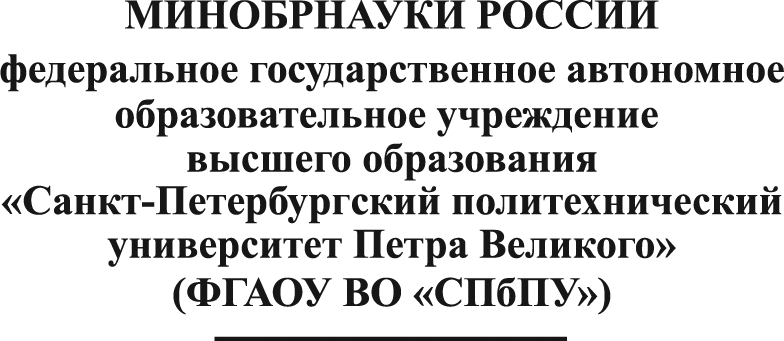 